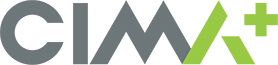 Technicien ou technicienne civil, Structures de télécommunications TECHNIQUE TECHN03799 Pourquoi se joindre à CIMA+ ?L’élément clé pour offrir des services de qualité est notre capacité à attirer et à retenir des employés mobilisés. Chez CIMA+, ceux-ci ont la flexibilité requise pour avoir un équilibre entre le travail et leur vie privée, tout en menant une carrière valorisante. Ils peuvent aussi participer au programme d’actionnariat de la firme et ainsi partager son succès. Nous offrons un environnement de travail motivant. Nos employés aiment la diversité des projets et la grande autonomie qui leur permet d’interagir directement avec les clients. Une telle proximité est possible en raison de notre structure organisationnelle horizontale, qui se traduit par des relations de confiance et une communication efficace entre les membres de l’équipe et les clients. MissionDans le cadre de projets de modification et d'ajout d'équipements de télécommunications, le technicien participera aux différentes étapes nécessaires à la réalisation des mandats d'ingénierie reliés aux structures de télécommunications (pylônes haubanés, autoportants et monopôles, structures spéciales et toits de bâtiment).ResponsabilitésProcéder aux inspections et aux relevés de sites de télécommunications lesquels nécessitent l’ascension de structures;S’assurer du respect des plans et devis lors des inspections;Produire les rapports techniques des différentes inspections réalisées;Préparer et vérifier les dessins d'ingénierie détaillée;Utiliser les codes, normes, dessins et autres spécifications établis par les différents clients;Assister l’équipe technique dans le cadre de la réalisation de projets portant sur les structures de télécommunications.Profil recherchéDEC en génie civil ou toute autre formation jugée équivalente;Expérience pertinente dans le domaine de la structure d’acier;Carte ASP Construction;Capacité à travailler en hauteur et aux intempéries;Détenir une accréditation pour le travail et le sauvetage en hauteur (un atout);Détenir un permis de conduire valide;Connaissance du logiciel AutoCAD;Bonne communication tant à l’oral qu’à l’écrit (français et anglais, un atout).Avantages sociauxHoraires flexiblesParticipation conjointe employé-employeur à un régime simplifié de retraiteCouverture d'assurance collective flexibleCongés en cas de maladie et à l'occasion d'événements familiauxPossibilité d'investir dans un programme de partage de profits de la sociétéOutils informatiques adaptésProgramme de mieux-êtreInitiatives sociales et environnementalesProgramme d’apprentissage en milieu de travailCheminement de carrièreChez CIMA+, nous nous engageons à créer pour l’ensemble de nos employés des opportunités de contribuer aux affaires, de se développer et de progresser, sans égard aux différences. Nous adhérons pleinement aux principes d’équité en matière d’emploi et encourageons les femmes, les minorités visibles, les autochtones et les personnes handicapées à présenter leur candidature. Des mesures d’adaptation sont offertes sur demande afin de faciliter la participation au processus de recrutement.